ББК 74.263.2Р13Рабочая программа учебной дисциплины разработана на основе Федерального государственного образовательного стандарта по специальностям среднего профессионального образования51.02.02  Социально-культурная деятельность (по виду Организация и постановка культурно-массовых мероприятий и театрализованных представлений (углубленная подготовка))51.02.03  Библиотековедение базовой подготовки Составитель: Веснин Игорь Николаевич, преподаватель информатики ГПОУ РК «Колледж культуры»ского образования ГАОУДПО РК "КРИРО"Согласовано с  Педагогическим советом ГПОУ РК «Колледж культуры» Протокол № 1 от «06» сентября 2019 г.УтвержденоПриказом директораГПОУ РК «Колледж культуры»от 06.09.2019 № 102 а/одББК 74.263.2Р13  © ГПОУ РК «Колледж культуры»,  2019СодержаниеПОЯСНИТЕЛЬНАЯ ЗАПИСКАПрограмма общеобразовательной учебной дисциплины «Информатика» предназначена для изучения информатики и информационно-коммуникационных технологий в профессиональных образовательных организациях, реализующих образовательную программу среднего общего образования в пределах освоения основной профессиональной образовательной программы СПО (ОПОП СПО) на базе основного общего образования при подготовке квалифицированных рабочих, служащих и специалистов среднего звена.Программа разработана на основе требований ФГОС среднего общего образования, предъявляемых к структуре, содержанию и результатам освоения учебной дисциплины «Информатика», в соответствии с Рекомендациями по организации получения среднего общего образования в пределах освоения образовательных программ среднего профессионального образования на базе основного общего образования с учетом требований федеральных государственных образовательных стандартов и получаемой профессии или специальности среднего профессионального образования (письмо Департамента государственной политики в сфере подготовки рабочих кадров и ДПО Минобрнауки России от 09.12.2016 № 1581).При освоении специальностей СПО (гуманитарный профиль) информатика изучается как общеобразовательная учебная дисциплина в объеме 78 ч. В ГПОУ РК «Колледж культуры» на информатику отводится 117 часов, в том числе 78 часов аудиторной нагрузки.	Содержание программы «Информатика» направлено на достижение следующих целей:формирование у обучающихся представлений о роли информатики и информационно-коммуникационных технологий (ИКТ) в современном обществе, понимание основ правовых аспектов использования компьютерных программ и работы в Интернете;формирование у обучающихся умений осуществлять поиск и использование информации, необходимой для эффективного выполнения профессиональных задач, профессионального и личностного развития;формирование у обучающихся умений применять, анализировать, преобразовывать информационные модели реальных объектов и процессов, используя при этом ИКТ, в том числе при изучении других дисциплин; развитие у обучающихся познавательных интересов, интеллектуальных и творческих способностей путем освоения и использования методов информатики и средств ИКТ при изучении различных учебных предметов;приобретение обучающимися опыта использования информационных технологий в индивидуальной и коллективной учебной и познавательной, в том числе проектной, деятельности;приобретение обучающимися знаний этических аспектов информационной деятельности и информационных коммуникаций в глобальных сетях; осознание ответственности людей, вовлеченных в создание и использование информационных систем, распространение и использование информации;владение информационной культурой, способностью анализировать и оценивать информацию с использованием информационно-коммуникационных технологий, средств образовательных и социальных коммуникаций.В программу включено содержание, направленное на формирование у студентов компетенций, необходимых для качественного освоения основной профессиональной образовательной программы СПО на базе основного общего образования с получением среднего общего образования; программы подготовки квалифицированных рабочих, служащих; программы подготовки специалистов среднего звена (ППКРС, ППССЗ).Основу данной программы составляет содержание, согласованное с требованиями федерального компонента стандарта среднего (полного) общего образования. В профильную составляющую  входит профессионально направленное содержание, необходимое для усвоения профессиональной образовательной программы, формирования у студентов  профессиональных компетенций.Программа содержит тематический план, отражающий количество часов, выделяемое на изучение информатики при овладении студентами данными специальностями.  В тематическом планировании предусмотрен резерв учебного времени, предоставляющий  возможность преподавателю обобщить изученные темы, разделы,  включить в содержание обучения  дополнительный профессионально значимый материал. Программой предусмотрена самостоятельная внеаудиторная работа, включающая: реферирование текстов, выполнение учебных заданий, решение задач, создание презентаций, сайта, учебной web-страницы, анимированных технологических процессов, подготовка докладов, работа в сети, поиск и обработка информации, овладение компьютерными технологиями.Программа содержит примерную тематику учебных проектов  для организации самостоятельной деятельности студентов в процессе изучения информатики  и информационных коммуникационных технологий. Программа может использоваться другими профессиональными образовательными организациями, реализующими образовательную программу среднего общего образования в пределах освоения ОПОП СПО на базе основного общего образования (ППКРС, ППССЗ).ОБЩАЯ ХАРАКТЕРИСТИКА УЧЕБНОЙ ДИСЦИПЛИНЫ«ИНФОРМАТИКА»Одной из характеристик современного общества является использование информационных и коммуникационных технологий во всех сферах жизнедеятельности человека. Поэтому перед образованием, в том числе профессиональным, стоит проблема формирования информационной компетентности специалиста (способности индивида решать учебные, бытовые, профессиональные задачи с использованием информационных и коммуникационных технологий), обеспечивающей его конкурентоспособность на рынке труда.В профессиональных образовательных организациях, реализующих образовательную программу среднего общего образования в пределах освоения ОПОП СПО на базе основного общего образования, изучение информатики имеет свои особенности в зависимости от профиля профессионального образования.При освоении специальностей СПО информатика изучается на базовом уровне ФГОС среднего общего образования, но некоторые темы – более углубленно, учитывая специфику осваиваемых профессий или специальностей.Это выражается в содержании обучения, количестве часов, выделяемых на изучение отдельных тем программы, глубину их освоения студентами, объеме и характере практических занятий, видах внеаудиторной самостоятельной работы студентов.Учебная дисциплина «Информатика» включает следующие разделы:Информационная деятельность человека;Информация и информационные процессы;Информационные структуры (электронные таблицы и базы данных);Средства информационных и коммуникационных технологий (ИКТ);Технологии создания и преобразования информационных объектов;Телекоммуникационные технологии.Содержание учебной дисциплины позволяет реализовать разноуровневое изучение информатики для различных профилей профессионального образования и обеспечить связь с другими образовательными областями, учесть возрастные особенности обучающихся, выбрать различные пути изучения материала.Изучение информатики на базовом уровне предусматривает освоение учебного материала всеми обучающимися, когда в основной школе обобщается и систематизируется учебный материал по информатике в целях комплексного продвижения студентов в дальнейшей учебной деятельности. Особое внимание при этом уделяется изучению практико-ориентированного учебного материала, способствующего формированию у студентов общей информационной компетентности, готовности к комплексному использованию инструментов информационной деятельности.Содержание каждой темы  включает теоретический и практико-ориентированный материал, реализуемый в форме  практикумов с использованием средств ИКТ.При  освоении программы у студентов формируется информационно-коммуникационная компетентность – знания, умения и навыки по информатике, необходимые для изучения других общеобразовательных предметов, для их использования в ходе изучения дисциплин профессионального цикла, в практической деятельности и повседневной жизни. Освоение учебной дисциплины «Информатика», учитывающей специфику осваиваемых профессий СПО, предполагает углубленное изучение отдельных тем, активное использование различных средств ИКТ, увеличение практических занятий, различных видов самостоятельной работы, направленных на подготовку обучающихся к профессиональной деятельности с использованием ИКТ.При организации практических занятий и внеаудиторной самостоятельной работы акцентировано внимание обучающихся на поиске информации в средствах массмедиа, Интернете, в учебной и специальной литературе с соответствующим оформлением и представлением результатов. Это способствует формированию у студентов умений самостоятельно и избирательно применять различные программные средства ИКТ, а также дополнительное цифровое оборудование (принтеры, графические планшеты, цифровые камеры, сканеры и др.), пользоваться комплексными способами обработки и предоставления информации.В содержании учебной дисциплины курсивом выделен материал, который при изучении информатики контролю не подлежит.Изучение общеобразовательной учебной дисциплины «Информатика» завершается подведением итогов в форме дифференцированного зачета или экзамена в рамках промежуточной аттестации студентов в процессе освоения ОПОП СПО с получением среднего общего образования.МЕСТО УЧЕБНОЙ ДИСЦИПЛИНЫ В УЧЕБНОМ ПЛАНЕУчебная дисциплина «Информатика» входит в состав обязательной предметной области «Математика и информатика» ФГОС среднего общего образования. Согласно учебного плана учебная дисциплина «Информатика» изучается в общеобразовательном цикле на базе основного общего образования с получением среднего общего образования (ППССЗ). В учебном плане место учебной дисциплины «Информатика» – в составе общеобразовательных учебных дисциплин по выбору, формируемых из обязательных предметных областей ФГОС среднего общего образования, для профессий и специальностей СПО.Данная учебная дисциплина входит в обязательную часть цикла ОУД.00 Общеобразовательные учебные дисциплины (по выбору из обязательных предметных областей) Федерального стандарта среднего общего образования.РЕЗУЛЬТАТЫ ОСВОЕНИЯ УЧЕБНОЙ ДИСЦИПЛИНЫОсвоение содержания учебной дисциплины «Информатика» обеспечивает достижение студентами следующих результатов:•  личностных:чувство гордости и уважения к истории развития и достижениям отечественной информатики в мировой индустрии информационных технологий;осознание своего места в информационном обществе;готовность и способность к самостоятельной и ответственной творческой деятельности с использованием информационно-коммуникационных технологий;умение использовать достижения современной информатики для повышения собственного интеллектуального развития в выбранной профессиональной деятельности, самостоятельно формировать новые для себя знания в профессиональной области, используя для этого доступные источники информации;умение выстраивать конструктивные взаимоотношения в командной работе по решению общих задач, в том числе с использованием современных средств сетевых коммуникаций;умение управлять своей познавательной деятельностью, проводить самооценку уровня собственного интеллектуального развития, в том числе с использованием современных электронных образовательных ресурсов;умение выбирать грамотное поведение при использовании разнообразных средств информационно-коммуникационных технологий как в профессиональной деятельности, так и в быту;готовность к продолжению образования и повышению квалификации в избранной профессиональной деятельности на основе развития личных информационно-коммуникационных компетенций;•  метапредметных:умение определять цели, составлять планы деятельности и определять средства, необходимые для их реализации;использование различных видов познавательной деятельности для решения информационных задач, применение основных методов познания (наблюдения, описания, измерения, эксперимента) для организации учебно-исследовательской и проектной деятельности с использованием информационно-коммуникационных технологий;использование различных информационных объектов, с которыми возникает необходимость сталкиваться в профессиональной сфере в изучении явлений и процессов;использование различных источников информации, в том числе электронных библиотек, умение критически оценивать и интерпретировать информацию, получаемую из различных источников, в том числе из сети Интернет;умение анализировать и представлять информацию, данную в электронных форматах на компьютере в различных видах;умение использовать средства информационно-коммуникационных технологий в решении когнитивных, коммуникативных и организационных задач с соблюдением требований эргономики, техники безопасности, гигиены, ресурсосбережения, правовых и этических норм, норм информационной безопасности;умение публично представлять результаты собственного исследования, вести дискуссии, доступно и гармонично сочетая содержание и формы представляемой информации средствами информационных и коммуникационных технологий;•  предметных:сформированность представлений о роли информации и информационных процессов в окружающем мире;владение навыками алгоритмического мышления и понимание методов формального описания алгоритмов, владение знанием основных алгоритмических конструкций, умение анализировать алгоритмы;использование готовых прикладных компьютерных программ по профилю подготовки;владение способами представления, хранения и обработки данных на компьютере;владение компьютерными средствами представления и анализа данных в электронных таблицах;сформированность представлений о базах данных и простейших средствах управления ими;сформированность представлений о компьютерно-математических моделях и необходимости анализа соответствия модели и моделируемого объекта (процесса);владение типовыми приемами написания программы на алгоритмическом языке для решения стандартной задачи с использованием основных конструкций языка программирования;сформированность базовых навыков и умений по соблюдению требований техники безопасности, гигиены и ресурсосбережения при работе со средствами информатизации;понимание основ правовых аспектов использования компьютерных программ и прав доступа к глобальным информационным сервисам;применение на практике средств защиты информации от вредоносных программ, соблюдение правил личной безопасности и этики в работе с информацией и средствами коммуникаций в Интернете.В результате освоения учебной дисциплины обучающийся должен уметь: оперировать различными видами информационных объектов, в том числе с помощью компьютера, соотносить полученные результаты с реальными объектами;распознавать и описывать информационные процессы в социальных, биологических и технических системах;использовать готовые информационные модели, оценивать их соответствие реальному объекту и целям моделирования;оценивать достоверность информации, сопоставляя различные источники;иллюстрировать учебные работы с использованием средств информационных технологий;создавать информационные объекты сложной структуры, в том числе гипертекстовые документы;просматривать, создавать, редактировать, сохранять записи в базах данных, получать необходимую информацию по запросу пользователя;наглядно представлять числовые показатели и динамику их изменения с помощью программ деловой графики;соблюдать правила техники безопасности и гигиенические рекомендации при использовании средств информационно-коммуникационных технологий (ИКТ).знать:основные технологии создания, редактирования, оформления, сохранения, передачи информационных процессов различных типов с помощью современных программных средств информационных и коммуникационных технологий;назначение и виды информационных моделей, описывающих реальные объекты и процессы;назначения и функции операционных систем.использовать приобретенные знания и умения в практической деятельности и повседневной жизни для:эффективного применения информационных образовательных ресурсов в учебной деятельности, в том числе самообразовании;ориентации  в информационном пространстве, работы с распространенными автоматизированными информационными системами;автоматизации коммуникационной деятельности;соблюдения этических и правовых норм при работе с информацией;эффективной организации индивидуального информационного пространства;понимания взаимосвязи учебного предмета с особенностями профессий и профессиональной деятельности, в основе которых лежат знания по данному учебному предмету.Владеть следующими компетенциями:ОК 4. Осуществлять поиск, анализ и оценку информации, необходимой для постановки и решения профессиональных задач, профессионального и личностного развития.ОК 5. Использовать информационно-коммуникационные технологии для совершенствования профессиональной деятельности.СОДЕРЖАНИЕ УЧЕБНОЙ ДИСЦИПЛИНЫВведениеРоль информационной деятельности в современном обществе, его экономической, социальной, культурной, образовательной сферах. Значение информатики при освоении специальностей СПО.1. Информационная деятельность человека1.1. Основные этапы развития информационного общества. Этапы развития технических средств и информационных ресурсов.Практические занятияИнформационные ресурсы общества.Образовательные информационные ресурсы.Работа с ними.Виды профессиональной информационной деятельности человека с использованием технических средств и информационных ресурсов социально-экономической деятельности (специального ПО, порталов, юридических баз данных, бухгалтерских систем).1.2. Правовые нормы, относящиеся к информации, правонарушения в информационной сфере, меры их предупреждения. Электронное правительство.Практические занятияПравовые нормы информационной деятельности.Стоимостные характеристики информационной деятельности.Лицензионное программное обеспечение.Открытые лицензии.Обзор профессионального образования в социально-экономической деятельности, его лицензионное использование и регламенты обновления (информационные системы бухгалтерского учета, юридические базы данных).Портал государственных услуг.2. Информация и информационные процессы2.1. Подходы к понятию и измерению информации. Информационные объекты различных видов. Универсальность дискретного (цифрового) представления информации. Представление информации в двоичной системе счисления.Практическое занятиеДискретное (цифровое) представление текстовой, графической, звуковой информации и видеоинформации.2.2. Основные информационные процессы и их реализация с помощью компьютеров: обработка, хранение, поиск и передача информации.2.2.1. Принципы обработки информации при помощи компьютера. Арифметические и логические основы работы компьютера. Алгоритмы и способы их описания.Практические занятияПрограммный принцип работы компьютера.Примеры компьютерных моделей различных процессов.Проведение исследования в социально-экономической сфере на основе использования готовой компьютерной модели.2.2.2. Хранение информационных объектов различных видов на разных цифровых носителях. Определение объемов различных носителей информации. Архив информации.Практические занятияСоздание архива данных.Извлечение данных из архива.Файл как единица хранения информации на компьютере.Атрибуты файла и его объем.Учет объемов файлов при их хранении, передаче.Запись информации на компакт-диски различных видов.Организация информации на компакт-диске с интерактивным меню.2.3. Управление процессами. Представление об автоматических и автоматизированных системах управления в социально-экономической сфере деятельности.Практические занятияАСУ различного назначения, примеры их использования.Демонстрация использования различных видов АСУ на практике в социально-экономической сфере деятельности.3. Средства информационных и коммуникационных технологий3.1. Архитектура компьютеров. Основные характеристики компьютеров. Многообразие компьютеров. Многообразие внешних устройств, подключаемых к компьютеру. Виды программного обеспечения компьютеров.Практические занятияОперационная система.Графический интерфейс пользователя.Примеры использования внешних устройств, подключаемых к компьютеру, вучебных целях. Программное обеспечение внешних устройств. Подключение внеш-них устройств к компьютеру и их настройка.Примеры комплектации компьютерного рабочего места в соответствии с целямиего использования для различных направлений профессиональной деятельности.3.2. Объединение компьютеров в локальную сеть. Организация работы пользователей в локальных компьютерных сетях.Практические занятияРазграничение прав доступа в сети, общее дисковое пространство в локальной сети.Защита информации, антивирусная защита.3.3. Безопасность, гигиена, эргономика, ресурсосбережение.Практические занятияЭксплуатационные требования к компьютерному рабочему месту.Профилактические мероприятия для компьютерного рабочего места в соответствии с его комплектацией для профессиональной деятельности.4. Технологии создания и преобразования информационных объектов4.1. Понятие об информационных системах и автоматизации информационных процессов.4.1.1. Возможности настольных издательских систем: создание, организация и основные способы преобразования (верстки) текста.Практические занятияИспользование систем проверки орфографии и грамматики.Создание компьютерных публикаций на основе использования готовых шаблонов(для выполнения учебных заданий).Программы-переводчики. Возможности систем распознавания текстов.Гипертекстовое представление информации.4.1.2. Возможности динамических (электронных) таблиц. Математическая обработка числовых данных.Практические занятияИспользование различных возможностей динамических (электронных) таблиц для выполнения учебных заданий.Системы статистического учета (бухгалтерский учет, планирование и финансы, статистические исследования). Средства графического представления статистических данных (деловая графика). Представление результатов выполнения расчетных задач средствами деловой графики.4.1.3. Представление об организации баз данных и системах управления ими. Структура данных и система запросов на примерах баз данных различного назначения: юридических, библиотечных, налоговых, социальных, кадровых и др. Использование системы управления базами данных для выполнения учебных заданий из различных предметных областей.Практические занятияФормирование запросов для работы с электронными каталогами библиотек, музеев, книгоиздания, СМИ в рамках учебных заданий из различных предметных областей.Электронные коллекции информационных и образовательных ресурсов, образовательные специализированные порталы.Организация баз данных. Заполнение полей баз данных. Возможности систем управления базами данных. Формирование запросов для поиска и сортировки информации в базе данных.4.1.4. Представление о программных средах компьютерной графики, мультимедийных средах.Практические занятияСоздание и редактирование графических и мультимедийных объектов средствами компьютерных презентаций для выполнения учебных заданий.Использование презентационного оборудования.Примеры геоинформационных систем.5. Телекоммуникационные технологии5.1. Представления о технических и программных средствах телекоммуникационных технологий. Интернет-технологии, способы и скоростные характеристики подключения, провайдер.Практические занятияБраузер.Примеры работы с интернет-магазином, интернет-СМИ, интернет-турагентством, интернет-библиотекой и пр.Методы и средства сопровождения сайта образовательной организации.5.1.1. Поиск информации с использованием компьютера. Программные поисковые сервисы. Использование ключевых слов, фраз для поиска информации. Комбинации условия поиска.Практические занятияПример поиска информации на государственных образовательных порталах.Поисковые системы. Осуществление поиска информации или информационногообъекта в тексте, файловых структурах, базах данных, сети Интернет.5.1.2. Передача информации между компьютерами. Проводная и беспроводная связь.Практические занятияСоздание ящика электронной почты и настройка его параметров.Формирование адресной книги.5.2. Возможности сетевого программного обеспечения для организации коллективной деятельности в глобальных и локальных компьютерных сетях: электронная почта, чат, видеоконференция, интернет-телефония. Социальные сети. Этические нормы коммуникаций в Интернете. Интернет-журналы и СМИ.Практическое занятиеИспользование тестирующих систем в учебной деятельности в локальной сети профессиональной образовательной организации СПО.5.3. Примеры сетевых информационных систем для различных направлений профессиональной деятельности (системы электронных билетов, банковских расчетов, регистрации автотранспорта, электронного голосования, системы медицинского страхования, дистанционного обучения и тестирования, сетевых конференций и форумов и пр.).Практическое занятиеУчастие в онлайн-конференции, анкетировании, дистанционных курсах, интернет-олимпиаде или компьютерном тестировании.Темы рефератов (докладов), индивидуальных проектов1. Информационная деятельность человекаУмный дом.Коллекция ссылок на электронно-образовательные ресурсы на сайте образовательной организации по профильным направлениям подготовки.2. Информация и информационные процессыСортировка массива.Создание структуры базы данных библиотеки.Простейшая информационно-поисковая система.Конструирование программ.Создание структуры базы данных – классификатора.Статистика труда.Графическое представление процесса.Проект теста по предметам.3. Средства ИКТПрофилактика ПК.Инструкция по безопасности труда и санитарным нормам.Автоматизированное рабочее место специалиста.Мой рабочий стол на компьютере.Администратор ПК, работа с программным обеспечением.Электронная библиотека.Прайс-лист.Оргтехника и специальность.4. Технологии создания и преобразования информационных объектовЯрмарка профессий.Звуковая запись.Музыкальная открытка.Плакат.Схема или чертеж (САПР).Реферат.Статистический отчет.Расчет заработной платы.Бухгалтерские программы.Диаграмма информационных составляющих.Электронная тетрадь.Журнальная статья.Вернисаж работ на компьютере.Видеоролик «Моя профессия».Презентация с учетом профессиональной направленности.Анимация.5.Телекоммуникационные технологииРезюме: ищу работу.Защита информации.Личное информационное пространство.Телекоммуникации: конференции, интервью, репортаж.Электронная доска объявлений.Учебная страничка в Интернете.Дистанционный тест, экзамен.Урок в дистанционном обучении.ТЕМАТИЧЕСКОЕ  ПЛАНИРОВАНИЕГуманитарный профиль профессионального образованияРабочая программа учебной дисциплины ОУД.07 Информатика направлена на реализацию федерального государственного образовательного стандарта среднего (полного) общего образования (профильное обучение) в пределах программы подготовки специалиста среднего звена, формируемой на основе федерального государственного образовательного стандарта среднего профессионального образования по специальности СПО 51.02.03 Библиотековедение базовой подготовки и 51.02.02 Социально-культурная деятельность (по виду Организация и постановка культурно-массовых мероприятий и театрализованных представлений (углубленная подготовка)).Программа разработана на основе требований ФГОС среднего общего образования, предъявляемых к структуре, содержанию и результатам освоения учебной дисциплины «Информатика», и в соответствии с Рекомендациями по организации получения среднего общего образования в пределах освоения образовательных программ среднего профессионального образования на базе основного общего образования с учетом требований федеральных государственных образовательных стандартов и получаемой профессии или специальности среднего профессионального образования (письмо Департамента государственной политики в сфере подготовки рабочих кадров и ДПО Минобрнауки России от 09.12.2016 №1581).При реализации содержания общеобразовательной учебной дисциплины «Информатика» в пределах освоения ОПОП СПО на базе основного общего образования максимальная учебная нагрузка студентов составляет по специальностям 51.02.03 и 51.02.02 – 117 часов, из них аудиторная (обязательная) нагрузка студентов, включая практические занятия – 78 часов; внеаудиторная самостоятельная работа студентов – 39 часов.ТЕМАТИЧЕСКИЙ ПЛАНУЧЕБНО-МЕТОДИЧЕСКОЕ И МАТЕРИАЛЬНО-ТЕХНИЧЕСКОЕ ОБЕСПЕЧЕНИЕ ПРОГРАММЫ УЧЕБНОЙ ДИСЦИПЛИНЫ «ИНФОРМАТИКА»Освоение программы учебной дисциплины «Информатика» проходит в учебном кабинете, в котором имеется свободный доступ в Интернет во время учебного занятия и в период внеучебной деятельности обучающихся.В состав кабинета информатики входит лаборатория с лаборантской комнатой. Помещение кабинета информатики удовлетворяет требованиям санитарно-эпидемиологических правил и нормативов (СанПиН 2.4.2 № 178-02) и оснащено типовым оборудованием, указанным в настоящих требованиях, в том числе специализированной учебной мебелью и средствами обучения, достаточными для выполнения требований к уровню подготовки обучающихся.В состав учебно-методического и материально-технического обеспечения программы учебной дисциплины «Информатика» входят:многофункциональный комплекс преподавателя;технические средства обучения (средства ИКТ): компьютеры; рабочее место педагога с модемом, одноранговая локальная сеть кабинета, Интернет; периферийное оборудование и оргтехника (принтер на рабочем месте педагога, сканер на рабочем месте педагога, копировальный аппарат, гарнитура, веб-камера, цифровой фотоаппарат, проектор и экран);наглядные пособия (комплекты учебных таблиц, плакаты): «Организация рабочего места и техника безопасности», «Архитектура компьютера», «Архитектура компьютерных сетей», «Виды профессиональной информационной деятельности человека и используемые инструменты (технические средства и информационные ресурсы)», «Раскладка клавиатуры, используемая при клавиатурном письме», «История информатики»; схемы: «Моделирование, формализация, алгоритмизация», «Основные этапы разработки программ», «Системы счисления», «Логические операции», «Блок-схемы», «Алгоритмические конструкции», «Структуры баз данных», «Структуры веб-ресурсов», портреты выдающихся ученых в области информатики и информационных технологии и др.);компьютеры на рабочих местах с системным программным обеспечением (для операционной системы Windows), системами программирования и прикладным программным обеспечением по каждой теме программы учебной дисциплины «Информатика»;печатные и экранно-звуковые средства обучения;расходные материалы: бумага, картриджи для принтера и копировального аппарата, диск для записи;учебно-практическое и учебно-лабораторное оборудование;модели: «Устройство персонального компьютера», «Преобразование информации в компьютере», «Информационные сети и передача информации», «Модели основных устройств ИКТ»;вспомогательное оборудование;комплект технической документации, в том числе паспорта на средства обучения, инструкции по их использованию и технике безопасности;библиотечный фонд.В библиотечный фонд входят учебники, учебно-методические комплекты (УМК), обеспечивающие освоение учебной дисциплины «Информатика», рекомендованные или допущенные для использования в профессиональных образовательных организациях, реализующих образовательную программу среднего общего образования в пределах освоения ОПОП СПО на базе основного общего образования.Библиотечный фонд может быть дополнен энциклопедиями по информатике, словарями, справочниками по информатике и вычислительной технике, научной и научно-популярной литературой и др.В процессе освоения программы учебной дисциплины «Информатика» студенты имеют доступ к электронным учебным материалам по информатике, имеющимся в свободном доступе в сети Интернет (электронным книгам, практикумам, тестам, материалам ЕГЭ).РЕКОМЕНДУЕМАЯ ЛИТЕРАТУРАДля студентовАстафьева Н.Е., Гаврилова С.А., Цветкова М.С. Информатика и ИКТ: Практикум для профессий и специальностей технического и социально-экономического профилей: учеб. пособие для студ. учреждений сред. проф. образования / под ред. М. С. Цветковой. – М., 2014.Малясова С.В.,  Демьяненко С.В. Информатика и ИКТ: Пособие для подготовки к ЕГЭ : учеб. пособие для студ. учреждений сред. проф. образования / под ред. М. С. Цветковой. – М., 2013.Цветкова М. С., Великович Л. С. Информатика и ИКТ: учебник для студ. Учреждений сред. проф. образования. – М., 2014.Цветкова М.С., Хлобыстова И.Ю. Информатика и ИКТ: практикум для профессий и специальностей естественно-научного и гуманитарного профилей: учеб. пособие для студ.учреждений сред. проф. образования. – М., 2014.Цветкова М.С. Информатика и ИКТ: электронный учеб.-метод. комплекс для студ. учреждений сред. проф. образования. – М., 2015.Сергеева, И.И. Информатика: допущено Министерством образования и науки РФ: учебник для студентов учреждений среднего профессионального образования. – 2-е изд., перераб. и доп. – М.: Форум, 2013. – 383 с.Угринович, Н.Д. Информатика и ИКТ: рекомендовано Министерством образования и науки РФ: учебник для 10 класса: базовый уровень / Н.Д. Угринович. – 10-е изд. – М.: БИНОМ. Лаборатория знаний, 2013. – 214 с.Угринович, Н.Д. Информатика и ИКТ : рекомендовано Министерством образования и науки РФ : учебник для 11 класса: базовый уровень / Н. Д. Угринович. – 8-е изд. – М.: БИНОМ. Лаборатория знаний, 2013. – 188 с.Для преподавателейКонституция Российской Федерации (принята всенародным голосованием 12.12.1993) (с учетом поправок, внесенных федеральными конституционными законами РФ о поправках к Конституции РФ от 30.12.2008 № 6-ФКЗ, от 30.12.2008 № 7-ФКЗ) // СЗ РФ.  2009. – № 4.  Ст. 445.Федеральный закон от 29.12. 2012 № 273-ФЗ (в ред. федеральных законов от 07.05.2013№ 99-ФЗ, от 07.06.2013 № 120-ФЗ, от 02.07.2013 № 170-ФЗ, от 23.07.2013 № 203-ФЗ, от25.11.2013 № 317-ФЗ, от 03.02.2014 № 11-ФЗ, от 03.02.2014 № 15-ФЗ, от 05.05.2014 № 84-ФЗ, от 27.05.2014 № 135-ФЗ, от 04.06.2014 № 148-ФЗ, с изм., внесенными Федеральным законом от 04.06.2014 №  145-ФЗ) «Об образовании в Российской Федерации».Приказ Минобрнауки России от 17.05.2012 № 413 «Об утверждении федерального государственного образовательного стандарта среднего (полного) общего образования» (зарегистрирован в Минюсте РФ 07.06.2012 № 24480.Приказ Минобрнауки России от 29.12.2014 № 1645 «О внесении изменений в Приказ Министерства образования и науки Российской Федерации от 17.05.2012 № 413 “Об утверждении федерального государственного образовательного стандарта среднего (полного) общегообразования”».Письмо Департамента государственной политики в сфере подготовки рабочих кадров и ДПО Минобрнауки России от 17.03.2015 № 06-259 «Рекомендации по организации получения среднего общего образования в пределах освоения образовательных программ среднего профессионального образования на базе основного общего образования с учетом требований федеральных государственных образовательных стандартов и получаемой профессии или специальности среднего профессионального образования».Астафьева Н. Е., Гаврилова С. А., Цветкова М. С. Информатика и ИКТ: практикум для профессий и специальностей технического и социально-экономического профилей / под ред.М.С. Цветковой.  М., 2014.Великович Л. С., Цветкова М.С. Программирование для начинающих: учеб. издание. – М., 2011.Залогова Л.А. Компьютерная графика. Элективный курс: практикум / Л.А. Залогова – М., 2011.Логинов М. Д., Логинова Т. А. Техническое обслуживание средств вычислительной техники: учеб. пособие. – М., 2010.Малясова С.В.,  Демьяненко С.В. Информатика и ИКТ: пособие для подготовки к ЕГЭ /под ред. М.С. Цветковой. – М., 2013.Мельников В.П., Клейменов С. А., Петраков А. В. Информационная безопасность: учеб. пособие / под ред. С. А. Клейменова. – М., 2013.Назаров С. В., Широков А. И. Современные операционные системы: учеб. пособие. – М., 2011.Новожилов Е. О., Новожилов О. П. Компьютерные сети: учебник. – М., 2013.Парфилова Н.И., Пылькин А.Н., Трусов Б. Г. Программирование: Основы алгоритмизации и программирования: учебник / под ред. Б.Г. Трусова. – М., 2014.Сулейманов Р.Р. Компьютерное моделирование математических задач. Элективный курс: учеб. пособие. – М.: 2012.Цветкова М. С., Великович Л. С. Информатика и ИКТ: учебник. – М., 2014.Цветкова М.С.,  Хлобыстова И.Ю. Информатика и ИКТ: Практикум для профессий и специальностей естественно-научного и гуманитарного профилей. – М., 2014.Шевцова А.М., Пантюхин П. Я. Введение в автоматизированное проектирование: учеб. пособие с приложением на компакт диске учебной версии системы АДЕМ. – М., 2011.Интернет-ресурсыwww.fcior.edu.ru (Федеральный центр информационно-образовательных ресурсов — ФЦИОР).www. school-collection. edu. ru (Единая коллекция цифровых образовательных ресурсов).www. intuit. ru/studies/courses (Открытые интернет-курсы «Интуит» по курсу «Информатика»).www. lms. iite. unesco. org (Открытые электронные курсы «ИИТО ЮНЕСКО» по информационным технологиям).http://ru. iite. unesco. org/publications (Открытая электронная библиотека «ИИТО ЮНЕСКО» по ИКТ в образовании).www.megabook. ru (Мегаэнциклопедия Кирилла и Мефодия, разделы «Наука / Математика.Кибернетика» и «Техника / Компьютеры и Интернет»).www. ict. edu. ru (портал «Информационно-коммуникационные технологии в образовании»).www. digital-edu. ru (Справочник образовательных ресурсов «Портал цифрового образования»).www. window. edu. ru (Единое окно доступа к образовательным ресурсам Российской Федерации).www. freeschool. altlinux. ru (портал Свободного программного обеспечения).www. heap. altlinux. org/issues/textbooks (учебники и пособия по Linux).www. books. altlinux. ru/altlibrary/openoffice (электронная книга «ОpenOffice. org: Теория и практика»).  Язык программирования Лого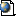   Электронные учебники по HTML, Word, Excel, VBA  Учителям информатики и математики и их любознательным ученикам: сайт А.П. Шестакова  СПРавочная ИНТерактивная система по ИНФОРМатике "Спринт-Информ"  САПР КОМПАС-3D в образовании  Разбор олимпиадных задач по информатике  Орловский региональный компьютерный центр "Помощь образованию": электронные учебники и методические материалы по информатике и ИТ  Онлайн-тестирование и сертификация по информационным технологиям (Центр компьютерного обучения "Специалист")  Олимпиады и конкурсы по программированию в Екатеринбурге (Уральские олимпиады)  Методические материалы и программное обеспечение для школьников и учителей: сайт К.Ю. Полякова  Методическая копилка для учителя информатики  Методика сайтостроения в школе: электронное учебно-методическое пособие  Математика и программирование: сайт В.И. Тишина  Макинтош и образование: сайт М.Е. Крекина  Конструктор школьных сайтов (Некоммерческое партнерство "Школьный сайт")  Конструктор образовательных сайтов (проект Российского общеобразовательного портала)  Информатика в школе: сайт А. Богданова  Задачи по информатике (сайт МЦНМО)  Журнал "Компьютерные инструменты в образовании"  Журнал "Информатика и образование"  Информатика и ИКТ в образовании  Информационно-коммуникационные технологии в образовании: федеральный образовательный портал  Энциклопедия персонального компьютера  Энциклопедия компьютерной графики, мультимедиа и САПР  Школьный университет: профильное и индивидуальное ИТ-обучение  Учебные модели компьютера, или «Популярно о работе компьютера»  Теоретический минимум по информатике  Социальная информатика: факультатив для школьников-технарей  Портал CITForum  Преподавание информатики в школе. Dedinsky school page  Персональный компьютер, или «Азбука PC» для начинающих  Изучаем алгоритмизацию  Уральские олимпиады по программированию и математике  Тесты по информатике и информационным технологиям (Центр образования "Юниор")  Онлайн-тестирование по информационным технологиям (проект учебного центра "Сетевая академия")  Онлайн-тестирование и сертификация по информационным технологиям  Олимпиады школьников по информатике в Санкт-Петербурге  Олимпиады по информатике: сайт Мытищинской школы программистов  Олимпиада по кибернетике для школьников  Олимпиадная информатика  Visual Basic для детей  HTML-справочник  CodeNet — все для программиста  Российская интернет-школа информатики и программирования  Программируем на Лого  Первые шаги: уроки программирования  Открытые системы: издания по информационным технологиям  Дидактические материалы по информатике и математике  Газета «Информатика» Издательского дома «Первое сентября»  Виртуальный компьютерный музей  Информатика в школе: сайт М.Б. Львовского  Информатика в школе: сайт И.Е. Смирновой  Московский детский клуб «Компьютер»  Методические и дидактические материалы к урокам информатики: сайт Е.Р. Кочелаевой  Материалы к урокам информатики (О.А. Тузова, С.-Петербург, школа № 550)  Клякс@.net: Информатика в школе. Компьютер на уроках  Компьютерные телекоммуникации: курс учителя информатики Н.С. Антонова   ИТ-образование в России: сайт открытого е-консорциума  Информация для информатиков: сайт О.В.Трушина  Информатор: учебно-познавательный сайт по информационным технологиям  Информатика: учебник Л.З. Шауцуковой  Информатика и информационные технологии в образовании  Информатика и информация: сайт для учителей информатики и учениковКалендарно-тематический план и содержание учебной дисциплины ИНФОРМАТИКАКонтроль и оценка результатов освоения учебной дисциплиныКонтроль и оценка результатов освоения учебной дисциплины осуществляется преподавателем в процессе проведения практических занятий и лабораторных работ, тестирования, а также выполнения обучающимися индивидуальных заданий, проектов, исследований.Оценочные средства составляются преподавателем самостоятельно при ежегодном обновлении банка средств. Количество вариантов зависит от числа обучающихся.Требования к результатам освоения учебной дисциплины:освоение системы базовых знаний, отражающих вклад информатики в формирование современной научной картины мира, роль информационных процессов в обществе;овладение умениями применять, анализировать, преобразовывать информационные модели реальных объектов и процессов, используя при этом ИКТ, в том числе при изучении других дисциплин;развитие познавательных интересов, интеллектуальных и творческих способностей путем освоения и использования методов информатики и средств ИКТ при изучении различных учебных предметов;воспитание ответственного отношения к соблюдению этических и правовых норм информационной деятельности;приобретение опыта использования информационных технологий в индивидуальной и коллективной учебной, проектной и познавательной деятельности.Основу программы составляет содержание, согласованное с требованиями Федерального компонента государственного стандарта среднего (полного) общего образования базового уровня. При освоении программы у обучающихся формируется информационно - коммуникационная компетентность  знания, умения и навыки по информатике, необходимые для изучения других общеобразовательных предметов, для их использования в ходе изучения специальных дисциплин профессионального цикла, в практической деятельности и повседневной жизни.Выполнение практикумов обеспечивает формирование у обучающихся умений самостоятельно и избирательно применять различные средства ИКТ, включая дополнительное цифровое оборудование (принтеры, графические планшеты, цифровые камеры, сканеры и др.), пользоваться комплексными способами представления и обработки информации, а также изучить возможности использования ИКТ для профессиональной деятельности.Практические задачи обучения направлены на развитие всех составляющих общих и профессиональных компетенций.Воспитательные задачи предполагают формирование и развитие личности обучающихся, их нравственно-эстетических качеств, мировоззрения, черт характера; отражают общую гуманистическую, направленность образования и реализуются в процессе коллективного взаимодействия обучающихся, а также в педагогическом общении преподавателя и обучающихся.В программе учтены особенности содержания обучения по профессиям и специальностям гуманитарного профиля в учреждениях  СПО.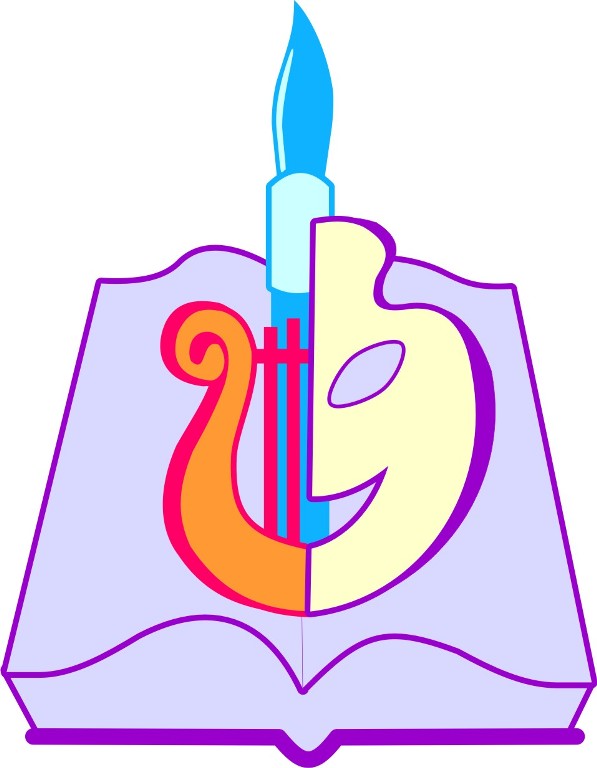 Государственное ПРОФЕССИОНАЛЬНОЕ ОБРАЗОВАТЕЛЬНОЕ учреждение РЕСПУБЛИКИ КОМИКОМИ РЕСПУБЛИКАНСКИЙ КОЛЛЕДЖ КУЛЬТУРЫ ИМ. в.т. чИСТАЛЕВАРАБОЧАЯ ПРОГРАММАУЧЕБНОЙ ДИСЦИПЛИНЫ ОУД.09 ИНФОРМАТИКАдля студентов, обучающихся по специальностям51.02.02  Социально-культурная деятельность по виду «Организация и постановка культурно-массовых мероприятий и театрализованных представлений» (углубленная подготовка)51.02.03  Библиотековедение базовой подготовки Сыктывкар 2019Пояснительная записка………………………………………………………….4Общая характеристика учебной дисциплины «Информатика»………………7Место учебной дисциплины в учебном плане…………………………………9Результаты освоения учебной дисциплины……………………………………10Содержание учебной дисциплины……………………………………………..14Тематическое планирование ………………………….………………………..20Тематический план ……………………………………………………………..21Учебно-методическое и материально-техническое обеспечение программыучебной дисциплины «Информатика»…………………………………………22Рекомендуемая литература ……………………………………………………..24Календарно-тематический план ….....................................................................29Контроль и оценка результатов освоения учебной дисциплины …………….33Наименование разделаКоличество часовКоличество часовКоличество часовНаименование разделамаксимальная учебная нагрузкасамостоятельная учебная работаобязательная аудиторная учебная нагрузкаИнформационная деятельность человека.1037Информация и информационные процессы.18414Средства информационно-коммуникационных технологий.14410Технологии создания и преобразования информационных объектов.391524Телекоммуникационные технологии.361323Итого:1173978Внеаудиторная самостоятельная работа Подготовка устных выступлений по заданным темам, рефератов, групповых и индивидуальных проектов с использованием информационных технологий, выполнение учебных заданий на компьютере и дистанционно, решение задач.Внеаудиторная самостоятельная работа Подготовка устных выступлений по заданным темам, рефератов, групповых и индивидуальных проектов с использованием информационных технологий, выполнение учебных заданий на компьютере и дистанционно, решение задач.Внеаудиторная самостоятельная работа Подготовка устных выступлений по заданным темам, рефератов, групповых и индивидуальных проектов с использованием информационных технологий, выполнение учебных заданий на компьютере и дистанционно, решение задач.Внеаудиторная самостоятельная работа Подготовка устных выступлений по заданным темам, рефератов, групповых и индивидуальных проектов с использованием информационных технологий, выполнение учебных заданий на компьютере и дистанционно, решение задач.Промежуточная аттестация в форме экзаменаПромежуточная аттестация в форме экзаменаПромежуточная аттестация в форме экзаменаПромежуточная аттестация в форме экзамена№Наименование разделов и темСодержание учебного материала; лабораторные работы и практические занятия; самостоятельная работа обучающихся; курсовая работа (проект) Наименование разделов и темСодержание учебного материала; лабораторные работы и практические занятия; самостоятельная работа обучающихся; курсовая работа (проект) Уровень усвоенияМакс. уч. нагрузкаМакс. уч. нагрузкаСамост.учебн. нагрузкаСамост.учебн. нагрузкаОбязательные учебные занятияОбязательные учебные занятияОбязательные учебные занятияОбязательные учебные занятияОбязательные учебные занятияОбязательные учебные занятияОбязательные учебные занятияОбязательные учебные занятия№Наименование разделов и темСодержание учебного материала; лабораторные работы и практические занятия; самостоятельная работа обучающихся; курсовая работа (проект) Наименование разделов и темСодержание учебного материала; лабораторные работы и практические занятия; самостоятельная работа обучающихся; курсовая работа (проект) Уровень усвоенияМакс. уч. нагрузкаМакс. уч. нагрузкаСамост.учебн. нагрузкаСамост.учебн. нагрузкаВсегоВсегоВ том числеВ том числеВ том числеВ том числеВ том числеВ том числе№Наименование разделов и темСодержание учебного материала; лабораторные работы и практические занятия; самостоятельная работа обучающихся; курсовая работа (проект) Наименование разделов и темСодержание учебного материала; лабораторные работы и практические занятия; самостоятельная работа обучающихся; курсовая работа (проект) Уровень усвоенияМакс. уч. нагрузкаМакс. уч. нагрузкаСамост.учебн. нагрузкаСамост.учебн. нагрузкаВсегоВсегогрупповыегрупповыегрупповыегрупповыеИнд. 1 челИнд. 1 чел№Наименование разделов и темСодержание учебного материала; лабораторные работы и практические занятия; самостоятельная работа обучающихся; курсовая работа (проект) Наименование разделов и темСодержание учебного материала; лабораторные работы и практические занятия; самостоятельная работа обучающихся; курсовая работа (проект) Уровень усвоенияМакс. уч. нагрузкаМакс. уч. нагрузкаСамост.учебн. нагрузкаСамост.учебн. нагрузкаВсегоВсегоДо 25 челДо 25 челДо 15 челДо 15 челИнд. 1 челИнд. 1 чел12234455667788991 семестр1 семестр1 семестр1 семестр1 семестр1 семестр1 семестр1 семестр1 семестр1 семестр1 семестр1 семестр1 семестр1 семестр1 семестр1 семестрТехника безопасности в компьютерном классе.Системы, образованные взаимодействующими элементами.Состояния элементов. Обмен информацией между элементами. Сигналы.Самостоятельная работа «Взаимодействие, обмен, передача информации»Техника безопасности в компьютерном классе.Системы, образованные взаимодействующими элементами.Состояния элементов. Обмен информацией между элементами. Сигналы.Самостоятельная работа «Взаимодействие, обмен, передача информации»233112222Классификация информационных процессов.Выбор способа представления информации в соответствии с поставленной задачей.Самостоятельная работа «Хранение информации»Классификация информационных процессов.Выбор способа представления информации в соответствии с поставленной задачей.Самостоятельная работа «Хранение информации»233112222Универсальность дискретного (цифрового) представления информации.Самостоятельная работа «Символы, знаки, коды в обществе»Универсальность дискретного (цифрового) представления информации.Самостоятельная работа «Символы, знаки, коды в обществе»233112222Кодирование. Системы счисления.Десятеричное представление информации.Самостоятельная работа «Решение примеров».Кодирование. Системы счисления.Десятеричное представление информации.Самостоятельная работа «Решение примеров».233112222Двоичное представление информации.Практикум. Решение примеров.Двоичное представление информации.Практикум. Решение примеров.233112222Восьмеричное представление информации.Практикум. Решение примеров.Восьмеричное представление информации.Практикум. Решение примеров.233112222Шестнадцатеричное представление информации.Практикум. Решение примеров.Шестнадцатеричное представление информации.Практикум. Решение примеров.233112222Перевод из одной системы счисления в другую.Практикум. Решение примеров.Перевод из одной системы счисления в другую.Практикум. Решение примеров.233112222Языки программирования. Алгоритмы и их свойства.Языки программирования. Алгоритмы и их свойства.233112222Построение алгоритмов. Языки программирования.Практикум. Составление программ с операторами ввода-вывода.Построение алгоритмов. Языки программирования.Практикум. Составление программ с операторами ввода-вывода.233112222Алгоритм ветвления.Практикум. Составление алгоритмов с ветвлением.Алгоритм ветвления.Практикум. Составление алгоритмов с ветвлением.233112222Построение алгоритмов с использованием ветвления.Практикум. Составление алгоритмов с ветвлением.Построение алгоритмов с использованием ветвления.Практикум. Составление алгоритмов с ветвлением.233112222Циклический алгоритм.Практикум. Составление циклических алгоритмов.Циклический алгоритм.Практикум. Составление циклических алгоритмов.233112222Построение алгоритмов с использованием цикла.Практикум. Составление циклических программ.Построение алгоритмов с использованием цикла.Практикум. Составление циклических программ.233112222Использование алгоритмов для решения задач.Самостоятельная работа «Составление алгоритмов».Использование алгоритмов для решения задач.Самостоятельная работа «Составление алгоритмов».255114444Итоговая работа по алгоритмам.Самостоятельная работа Подготовка к итоговой работеИтоговая работа по алгоритмам.Самостоятельная работа Подготовка к итоговой работе244222222Всего за 1 семестрВсего за 1 семестр5151171734342 семестр2 семестр2 семестр2 семестр2 семестр2 семестр2 семестр2 семестр2 семестр2 семестр2 семестр2 семестр2 семестр2 семестр2 семестр2 семестр2 семестр1Архитектура ЭВМ. Аппаратное  обеспечение компьютера.Выбор конфигурации компьютера в зависимости от решаемой задачи.Архитектура ЭВМ. Аппаратное  обеспечение компьютера.Выбор конфигурации компьютера в зависимости от решаемой задачи.233112222Периферийные устройства для компьютера. Периферийные устройства для компьютера. 233112222Файловая система. Свойства файлов.Самостоятельная работа «Работа с файлами и их защита».Файловая система. Свойства файлов.Самостоятельная работа «Работа с файлами и их защита».233112222Программное обеспечение компьютера.Операционные системы. Виды ПО.2222222Защита информации.Самостоятельная работа «Защита информации».223112222Компьютерное моделирование. Информационные (нематериальные) модели. Оценка адекватности модели объекту и целям моделирования. Использование информационных моделей в учебной и познавательной деятельности.Самостоятельная работа «Проектирование модели».223112222Дискретные модели данных. Графические модели.Самостоятельная работа «Проектирование модели».2222222Текст как информационный объект.Автоматизированные средства и технологии организации текста.Практикум. Работа в текстовом редакторе.223112222Основные приемы преобразования текстов.Гипертекстовое представление информации.Практикум. Работа с текстом.223112222Назначение и принципы работы электронных таблиц.Средства и технологии работы с таблицами.Практикум. Работа с электронными таблицами.224222222Использование электронных таблиц для обработки числовых данных (на примере задач из различных предметных областей).Практикум. Работа с электронными таблицами.223112222Графические информационные объекты.Средства и технологии работы с графикой.223112222Создание и редактирование графических информационных объектов средствами графических редакторов.Практикум. Создание своего графического объекта.223112222Системы презентационной и анимационной графики. Применение спецэффектов (звук, видео).223112222Базы данных. Системы управления базами данных. Создание, ведение и использование баз данных при решении учебных и практических задач.Самостоятельная работа «Применение баз данных в обществе».223112222Средства и технологии обмена информацией с помощью компьютерных сетей (сетевые технологии). Локальные и глобальные компьютерные сети. Аппаратные и программные средства организации компьютерных сетей.Самостоятельная работа «Поиск информации по заданной теме в различных поисковых системах».224222222Поисковые информационные системы. Организация поиска информации и её сохранение. Использование электронной почты.Самостоятельная работа «Защита информации в информационном обществе».223112222Основные этапы становления информационного общества.Этические и правовые нормы информационной деятельности человека.223112222Особенности запоминания, обработки и передачи информации человеком. Организация личной информационной среды.Самостоятельная работа «Защита информации в информационном обществе».223112222Использование основных методов информатики и средств ИКТ при анализе информационных процессов в обществе, природе и технике.223112222Подготовка к экзамену226224444ЭкзаменВсего за 2 семестр6622224444Максимальное количество часов11739397878№Результаты обучения(освоенные умения, усвоенные знания)Формы и методы контроля и оценки результатов обучения1.Уметь:оперировать различными видами информационных объектов, в том числе с помощью компьютера, соотносить полученные результаты с реальными объектами;распознавать и описывать информационные процессы в социальных, биологических и технических системах;использовать готовые информационные модели, оценивать их соответствие реальному объекту и целям моделирования;оценивать достоверность информации, сопоставляя различные источники;иллюстрировать учебные работы с использованием средств информационных технологий;создавать информационные объекты сложной структуры, в том числе гипертекстовые документы;просматривать, создавать, редактировать, сохранять записи в базах данных, получать необходимую информацию по запросу пользователя;наглядно представлять числовые показатели и динамику их изменения с помощью программ деловой графики;соблюдать правила техники безопасности и гигиенические рекомендации при использовании средств информационно-коммуникационных технологий (ИКТ)знать:основные технологии создания, редактирования, оформления, сохранения, передачи информационных процессов различных типов с помощью современных программных средств информационных и коммуникационных технологий;назначение и виды информационных моделей, описывающих реальные объекты и процессы;назначения и функции операционных системПрактические заданияТестыДифференцированный зачетЭкзамен